   Plastyka kl.5                                                                 środa   24.06.2020r.TEMAT:   Moje wymarzone wakacje .Wykonaj dowolną techniką pracę plastyczną na powyższy temat . To ostatnia praca nie będzie oceniana    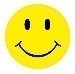 